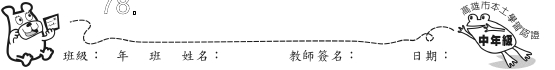 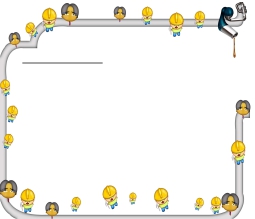 1.（   ）1 樓展示館有 1 架機殼拆開，可看到機身結構的軍機，而且機身比其他飛機還長，可攜帶照相機的飛機是哪一架? ①P-51型戰鬥機 ②F-104型戰鬥機  ③P-17型戰鬥機。2.（   ）1 樓展示館有一架兩次世界大戰期間製造的綠色飛機，是什麼特徵暴露它的機皮是「帆布」材質？①機皮已經破損 ②帆布接縫有拉鍊痕跡 ③裡面的骨架頂著機皮，而略有凸出。3.（	）在1樓展示廳，哪一架飛機模型，是本國所製造的第一架飛機？①樂士文號  ②AT-3型機  ③AT-6型機。4.空軍軍史館 2 樓的「黑貓中隊」特展中，「黑貓中隊」隊徽各部位代表著不同的意義，請連連看。耳    朵 ●           ●銳利的高空攝影機金色貓眼 ●           ●敏銳的感應器貓 鬍 鬚 ●           ●下視鏡長 脖 子 ●           ●偵測天線5.（	）機鼻前常見一根長管，那是什麼？①空速管(測量氣流速度的管狀裝置)	 ②避雷針③左右平衡器 ④破除震波，破壞音障。